January 2024 – General ArticlesJanuary 2024 – General Articles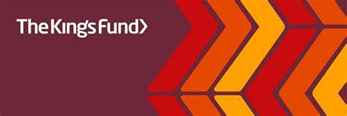 The Health Foundation _ Social Care funding reform in England: choices for the next government.As the next general election approaches, political parties are developing manifestos for government. Neither Labour nor the Conservatives have yet set out detailed plans on social care. This long read sets out the main options for reforming the funding system for social care in England, including those often proposed by political parties. It also outlines the basic features of each policy approach and estimates their potential costs. It starts with a summary of the rationale for funding reform.  Read more here.https://www.health.org.uk/publications/long-reads/social-care-funding-reform-in-england?utm_source=The%20King%27s%20Fund%20newsletters%20%28main%20account%29&utm_medium=email&utm_campaign=14312218_NEWSL_HMP_Library%202024-01-26&dm_i=21A8,8IRDM,2NYYES,Z95PT,1 https://www.health.org.uk/publications/long-reads/social-care-funding-reform-in-england?utm_source=The%20King%27s%20Fund%20newsletters%20%28main%20account%29&utm_medium=email&utm_campaign=14312218_NEWSL_HMP_Library%202024-01-26&dm_i=21A8,8IRDM,2NYYES,Z95PT,1 The health policy year in 12 charts 2023Covid-19 has dominated the previous three years of health policy. But in 2023 new themes of industrial action, the cost-of-living crisis and sustained performance pressures took its place. Here is our recap of some of the key health policy events of the year.                                                                 https://www.kingsfund.org.uk/blog/2024/01/health-policy-year-review-2023?utm_source=The%20King%27s%20Fund%20newsletters%20%28main%20account%29&utm_medium=email&utm_campaign=14275868_NEWSL_HMP_Library%202024-01-05&dm_i=21A8,8HZBW,2NYYES,Z511D,1Putting the care back into health care means treating children as people not statisticsChildren growing up in disadvantage are increasingly more likely to experience ill health. Rukshana Kapasi, Director of Health at Barnardo's, explains how three integrated care systems are trialling different ways of doing things to improve outcomes for children and young people. Read the blog here: https://www.kingsfund.org.uk/blog/2024/01/putting-care-back-into-health-care-means-treating-children-as-people-not-statistics?utm_source=The%20King%27s%20Fund%20newsletters%20%28main%20account%29&utm_medium=email&utm_campaign=14268431_NEWSL_ICSH_2024-01-24&dm_i=21A8,8HTLB,2NYYES,Z470A,1 Age UK: We have to take it one day at a time: results of Age UK’s research into the health and care of people aged 50 and overThis report contains the results of Age UK's polling and survey work on the following topics: caring for others; physical and mental health; access to NHS and social care services; community life and social contact; cost-of-living increases; and concern about winter. For each of these topics, the report includes data from both Age UK's national polling and its internally managed survey of people across the UK aged 50 years and over. The data paints a worrying picture for many older people, underlining the case for urgent investment and reform of the services and support people rely on as they age to sustain their health, wellbeing and independence. https://www.ageuk.org.uk/latest-press/articles/2024/new-report-from-age-uk-reveals-the-enormous-challenges-millions-of-older-people-face-this-winter/?utm_source=The%20King%27s%20Fund%20newsletters%20%28main%20account%29&utm_medium=email&utm_campaign=14312218_NEWSL_HMP_Library%202024-01-26&dm_i=21A8,8IRDM,2NYYES,Z947D,1 The data paints a worrying picture for many older people, underlining the case for urgent investment and reform of the services and support people rely on as they age to sustain their health, wellbeing and independence. https://www.ageuk.org.uk/latest-press/articles/2024/new-report-from-age-uk-reveals-the-enormous-challenges-millions-of-older-people-face-this-winter/?utm_source=The%20King%27s%20Fund%20newsletters%20%28main%20account%29&utm_medium=email&utm_campaign=14312218_NEWSL_HMP_Library%202024-01-26&dm_i=21A8,8IRDM,2NYYES,Z947D,1 January 2024 – General ArticlesJanuary 2024 – General ArticlesHouse of Lords Integration of Primary and Community Care Committee Patients at the centre: integrating primary and community care.A lack of co-ordination between the everyday primary and community services relied on by people using the NHS is leading to sub-standard care, missed opportunities for home or community-based treatments, and undue strain on hospitals that are already overstretched.This report highlights the need for a seamlessly integrated, patient-centric health care sector where patients are given the type of care they need, when, where, and how they need it. The report states that the government should focus more on preventive rather than reactive care to tackle the needs of an ageing population, many of whom are coping with complex health issues requiring intricate and continuous care. Read the report here: -https://committees.parliament.uk/committee/649/integration-of-primary-and-community-care-committee/news/198938/integration-is-key-to-health-service-improvement-says-lords-committee?utm_source=The%20King%27s%20Fund%20newsletters%20%28main%20account%29&utm_medium=email&utm_campaign=14268431_NEWSL_ICSH_2024-01-24&dm_i=21A8,8HTLB,2NYYES,Z50RJ,1 This report highlights the need for a seamlessly integrated, patient-centric health care sector where patients are given the type of care they need, when, where, and how they need it. The report states that the government should focus more on preventive rather than reactive care to tackle the needs of an ageing population, many of whom are coping with complex health issues requiring intricate and continuous care. Read the report here: -https://committees.parliament.uk/committee/649/integration-of-primary-and-community-care-committee/news/198938/integration-is-key-to-health-service-improvement-says-lords-committee?utm_source=The%20King%27s%20Fund%20newsletters%20%28main%20account%29&utm_medium=email&utm_campaign=14268431_NEWSL_ICSH_2024-01-24&dm_i=21A8,8HTLB,2NYYES,Z50RJ,1 NHS ConfederationPrimary care provider collaboratives: what you need to know. In response to the changing health and care system, primary care providers are coming together within systems to form collaboratives. These collaboratives are supporting integrated care systems’ strategic objectives and creating a voice for primary care at system level. This briefing explores the role of primary care provider collaboratives in detail.https://www.nhsconfed.org/publications/primary-care-provider-collaboratives-what-you-need-know?utm_source=The%20King%27s%20Fund%20newsletters%20%28main%20account%29&utm_medium=email&utm_campaign=14275868_NEWSL_HMP_Library%202024-01-05&dm_i=21A8,8HZBW,2NYYES,Z59DE,1 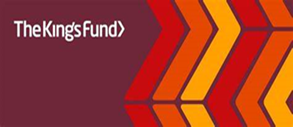 Putting the care back into health care means treating children as people not statisticsAs health care specialists, we spend a huge amount of time considering, empathising with, and addressing the needs of the people we want to help.We intimately understand the challenges children and young people face, and how these may impact their health and development long term.Exposed daily to this kind of emotional and physical distress, it can be easy for compassion fatigue to creep in. Our brains work automatically to protect our own mental health, almost desensitising us to the trauma experienced by others.https://www.kingsfund.org.uk/blog/2024/01/putting-care-back-into-health-care-means-treating-children-as-people-not-statistics?utm_source=The%20King%27s%20Fund%20newsletters%20%28main%20account%29&utm_medium=email&utm_campaign=14302006_NEWSL_HMP_Library%202024-01-19&dm_i=21A8,8IJHY,2NYYES,Z7U6M,1 https://www.kingsfund.org.uk/blog/2024/01/putting-care-back-into-health-care-means-treating-children-as-people-not-statistics?utm_source=The%20King%27s%20Fund%20newsletters%20%28main%20account%29&utm_medium=email&utm_campaign=14302006_NEWSL_HMP_Library%202024-01-19&dm_i=21A8,8IJHY,2NYYES,Z7U6M,1 January 2024 – General ArticlesJanuary 2024 – General Articles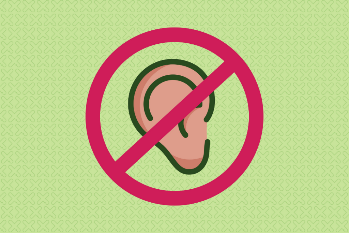 RNID Supporting people who are deaf, have hearing loss or tinnitus - New report reveals postcode lottery of ear wax removal services in England .A new report from RNID has exposed the postcode lottery of NHS ear wax removal services in England. Our new research revealed that less than half of Integrated Care Boards (ICB), the commissioners of most NHS services, are providing wax removal services in line with public health guidelines. Some parts of England don’t commission the service at all, leaving 9.8 million people totally without access on the NHS if they need it.  We’re demanding for change in our ear wax removal campaign.https://rnid.org.uk/2024/01/new-report-reveals-postcode-lottery-of-ear-wax-removal-services-in-england/?utm_source=The%20King%27s%20Fund%20newsletters%20%28main%20account%29&utm_medium=email&utm_campaign=14312218_NEWSL_HMP_Library%202024-01-26&dm_i=21A8,8IRDM,2NYYES,Z99MW,1https://rnid.org.uk/2024/01/new-report-reveals-postcode-lottery-of-ear-wax-removal-services-in-england/?utm_source=The%20King%27s%20Fund%20newsletters%20%28main%20account%29&utm_medium=email&utm_campaign=14312218_NEWSL_HMP_Library%202024-01-26&dm_i=21A8,8IRDM,2NYYES,Z99MW,1Infection Prevention guidance and updates Infection Prevention guidance and updates Infection Prevention guidance and updates 5 January 2024UK Health Security Agency Press releaseEligible groups urged to get vaccinated against flu and COVID-19The UK Health Security Agency is encouraging those at higher risk of flu and COVID-19 to make a new year’s resolution to get winter strong.https://www.gov.uk/government/news/eligible-groups-urged-to-get-vaccinated-against-flu-and-covid-19?utm_medium=email&utm_campaign=govuk-notifications-topic&utm_source=1e82f0f1-c699-42d8-b01d-cd2734e36762&utm_content=daily5 JanuaryUK Health Security Agency News storyFlu and COVID-19 surveillance report publishedWeekly national influenza and COVID-19 report, COVID-19 activity, seasonal flu and other seasonal respiratory illnesses.https://www.gov.uk/government/news/flu-and-covid-19-surveillance-report-published?utm_medium=email&utm_campaign=govuk-notifications-topic&utm_source=82b6b80d-95d0-42c1-87f2-391e15ed1f04&utm_content=daily#full-publication-update-history 11 JanuaryUK Health Security Agency News storyUKHSA and ONS release latest Winter COVID-19 Infection Study DataUKHSA and ONS have today published the latest data from the Winter Coronavirus (COVID-19) Infection Study, known as the Winter CIS.Office for National Statistics new publicationWinter Coronavirus (COVID-19) Infection Study, England and Scotland: 11 January 2024https://www.gov.uk/government/news/ukhsa-and-ons-release-latest-winter-covid-19-infection-study-data?utm_medium=email&utm_campaign=govuk-notifications-topic&utm_source=4ab8009f-8617-48e8-978f-db1890622774&utm_content=daily https://www.gov.uk/government/statistics/winter-coronavirus-covid-19-infection-study-england-and-scotland-11-january-2024?utm_medium=email&utm_campaign=govuk-notifications-topic&utm_source=33f68bbb-4fc6-4e76-a68a-0daed715a5a4&utm_content=daily Infection Prevention guidance and updates Infection Prevention guidance and updates Infection Prevention guidance and updates 16 JanuaryUK Health Security Agency GuidanceMalaria prevention guidelines for travellers from the UKThe UKHSA Advisory Committee on Malaria Prevention updates and reissues these guidelines every year for UK travellers.Updated guidance.https://www.gov.uk/government/publications/malaria-prevention-guidelines-for-travellers-from-the-uk?utm_medium=email&utm_campaign=govuk-notifications-topic&utm_source=b2fd3e8a-2775-49ee-b7e5-25276e7c8505&utm_content=daily#full-publication-update-history 16 JanuaryDepartment of Health & Social Care  New GuidancePressure ulcers: how to safeguard adultsHow to respond to individuals at risk of developing pressure ulcers, prevent harm where they occur and raise a safeguarding concern.https://www.gov.uk/government/publications/pressure-ulcers-how-to-safeguard-adults?utm_medium=email&utm_campaign=govuk-notifications-topic&utm_source=58cb7d92-71b9-489f-8ffd-543005764ea2&utm_content=daily 17 January UK Health Security Agency New GuidanceHuman Animal Infections and Risk Surveillance group  (HAIRS) risk statement: sporotrichosisRisk review and statement on the risk sporotrichosis in cats presents to the UK human population.https://www.gov.uk/government/publications/hairs-risk-statement-sporotrichosis/hairs-risk-statement-sporotrichosis 17 JanuaryUK Health Security Agency GuidanceNational measles guidelinesHow to manage cases of suspected measles: what patient details to take, who to notify and assessing risk of disease spreading in close contacts.Updated guidance, including additional section on defining the time window for receiving post-exposure prophylaxis (PEP).https://www.gov.uk/government/publications/national-measles-guidelines?utm_medium=email&utm_campaign=govuk-notifications-topic&utm_source=d6bdb04b-6b87-4a3c-b52f-c84d84744393&utm_content=daily#full-publication-update-history 19 JanuaryPress releaseMeasles outbreak could spread warns UKHSA Chief ExecutiveMeasles can spread very easily among those who are unvaccinated, especially in nurseries and schools.https://www.gov.uk/government/news/measles-outbreak-could-spread-warns-ukhsa-chief-executive?utm_medium=email&utm_campaign=govuk-notifications-topic&utm_source=f7a927bd-e60c-448a-bf56-14fae0a8eac5&utm_content=daily 23 JanuaryUK Health Security Agency Guidance new publicationInformation for individuals diagnosed with whooping coughhttps://www.gov.uk/government/publications/whooping-cough-diagnosis-information/information-for-individuals-diagnosed-with-whooping-cough 24 JanuaryUK Health Security Agency Press releaseUKHSA publishes new 5 year Pathogen Genomics StrategyUKHSA's 5 year Pathogen Genomics Strategy sets out a programme to improve our ability to detect and understand pathogens that pose the greatest risks to the UK.https://www.gov.uk/government/news/ukhsa-publishes-new-5-year-pathogen-genomics-strategy?utm_medium=email&utm_campaign=govuk-notifications-topic&utm_source=006fbbd3-06de-4d70-842c-6ef521c1e922&utm_content=daily Infection Prevention guidance and updates Infection Prevention guidance and updates Infection Prevention guidance and updates 25 JanuaryOfficial StatisticsNational flu and COVID-19 surveillance reports: 2023 to 2024 seasonNational influenza and COVID-19 report, monitoring COVID-19 activity, seasonal flu and other seasonal respiratory illnesses.https://www.gov.uk/government/statistics/national-flu-and-covid-19-surveillance-reports-2023-to-2024-season?utm_medium=email&utm_campaign=govuk-notifications-topic&utm_source=0af92c36-d8c9-4cf9-921c-06bba92f85dd&utm_content=daily 29 JanuaryUK Health Security Agency GuidanceInfection prevention and control in adult social care: COVID-19 supplement        Sets out how to reduce the spread of COVID-19 in adult social care settings in England                                                                                                                                                   This page has been updated to remove the following documents:the ‘COVID-19 testing: terms and conditions’ is now published on the COVID-19: testing in the workplace and eligible high-risk settings pagethe ‘COVID-19 self-test for staff, service users and visitors in adult social care settings: privacy notice’ is now published on the Coronavirus (COVID-19) testing: privacy information pagehttps://www.gov.uk/government/publications/infection-prevention-and-control-in-adult-social-care-covid-19-supplement?utm_medium=email&utm_campaign=govuk-notifications-topic&utm_source=00841ea5-3f44-422b-a25d-914ac5bc81f0&utm_content=daily#full-publication-update-history 30 JanuaryUK Health Security Agency Press release                                                                                   Chronic hepatitis C cases in England fall by half since 2015                                                                                                                                                         New data from UKHSA show deaths due to the hepatitis C virus are at lowest level in 10 years.https://www.gov.uk/government/news/chronic-hepatitis-c-cases-in-england-fall-by-half-since-2015?utm_medium=email&utm_campaign=govuk-notifications-topic&utm_source=95f63415-0b5a-45f1-a4d5-19de08c4571c&utm_content=daily 30 JanuaryUK Health Security Agency News story                                                                                      Latest measles statistics published                                                                                         Regular measles statistics updates issued by the UK Health Security Agency (UKHSA).https://www.gov.uk/government/news/latest-measles-statistics-published?utm_medium=email&utm_campaign=govuk-notifications-topic&utm_source=3ccb710b-d0b1-4ba2-9844-9494e23bd521&utm_content=daily 31 JanuaryUK Health Security Agency Guidance New publicationInfection prevention and control in adult social care: acute respiratory infectionInfection prevention and control measures to reduce the spread of viral acute respiratory infections (ARIs), including COVID-19, in adult social care settings.https://www.gov.uk/government/publications/infection-prevention-and-control-in-adult-social-care-acute-respiratory-infection?utm_medium=email&utm_campaign=govuk-notifications-topic&utm_source=f1036d46-6d18-444d-8470-907472772b3e&utm_content=daily Other Topics - updates1 January 2024Department for Education Statutory guidanceEarly education and childcareStatutory guidance for local authorities on the provision of early education and childcare. Updated with new statutory guidance which applies from 1 April 2024.https://www.gov.uk/government/publications/early-education-and-childcare--2?utm_medium=email&utm_campaign=govuk-notifications-topic&utm_source=6f3ffc44-5591-45b1-92bb-cc45f88029aa&utm_content=daily 5 January HMRC GuidanceHMRC tools and calculatorsFind and use tools and calculators that will help you work out your tax.A link has been added to guidance explaining how to download and access the HMRC app on a mobile device to get information about your tax, National Insurance, tax credits and benefits.https://www.gov.uk/guidance/hmrc-tools-and-calculators?utm_medium=email&utm_campaign=govuk-notifications-topic&utm_source=8dea9f7c-400e-4012-b324-4fcfe115045d&utm_content=daily#full-publication-update-history 8 January Government Press releaseUKHSA reminds parents of back-to-school adviceUK Health Security Agency reminds parents of back-to-school advice amid rising levels of winter illness in the new year.https://www.gov.uk/government/news/ukhsa-reminds-parents-of-back-to-school-advice?utm_medium=email&utm_campaign=govuk-notifications-topic&utm_source=d2897b05-876e-4b17-96d6-0a01fa2e1827&utm_content=daily10 JanuaryDepartment for Health and Social Care New PublicationCare workforce pathway for adult social care: overviewThis publication, the first phase of the care workforce pathway, meets our commitment to work with the sector and people who draw on care and support, to co-develop a universal pathway setting out the knowledge, skills, values and behaviours needed to work in adult social care, as well as a clear career structure for the workforce.https://www.gov.uk/government/publications/care-workforce-pathway-for-adult-social-care/care-workforce-pathway-for-adult-social-care-overview?utm_source=The%20King%27s%20Fund%20newsletters%20%28main%20account%29&utm_medium=email&utm_campaign=14297583_NEWSL_HMP_Library%202024-01-16&dm_i=21A8,8IG33,2NYYES,Z7EHF,1 11 JanuaryDepartment for Transport GuidanceDisability, accessibility and blue badge statistics informationGuide to disability, accessibility and blue badge statistics, their source documents, accompanying notes and definitions and supporting technical documents.Updated to reflect publication of the 2022 to 2023 statistics.https://www.gov.uk/government/publications/disabled-parking-badges-statistics-guidance?utm_medium=email&utm_campaign=govuk-notifications-topic&utm_source=6e82f9fb-1d98-4504-b52d-081cc9400d9b&utm_content=daily#full-publication-update-history 11 January Department of Health & Social GuidanceAdult social care client level data: privacy noticeThis notice is designed to help you understand how and why we process adult social care client level data.https://www.gov.uk/government/publications/adult-social-care-client-level-data-privacy-notice?utm_medium=email&utm_campaign=govuk-notifications-topic&utm_source=ae0a8506-2726-4999-9563-44bd6bc1ab60&utm_content=daily Other Topics – updates continued11 JanuaryPromotional materialBreast screening: helping women decideInformation on the NHS breast screening programme to help eligible women make a personal informed choice about whether to take part.Updating confidentiality section, replacing mention of Public Health England with NHS England.https://www.gov.uk/government/publications/breast-screening-helping-women-decide?utm_medium=email&utm_campaign=govuk-notifications-topic&utm_source=9bfdf7a1-3221-40e9-941b-a218532146a7&utm_content=daily#full-publication-update-history 12 JanuaryUK Health Security Agency Press releaseUK’s largest survey of people living with HIV publishedPositive Voices 2022 survey reveals high satisfaction with treatment and care, but stigma and mental health conditions remain prevalent.UK Health Security Agency Research and analysisHIV: positive voices surveyReport presenting data from Positive Voices, the national survey of people living with HIV.Updated with Positive Voices 2022 survey report, appendices, data tables and a link to previous report.https://www.gov.uk/government/news/uks-largest-survey-of-people-living-with-hiv-published?utm_medium=email&utm_campaign=govuk-notifications-topic&utm_source=da60b090-f3d7-40e8-91d6-c5d3063d1d6b&utm_content=daily https://www.gov.uk/government/publications/hiv-positive-voices-survey?utm_medium=email&utm_campaign=govuk-notifications-topic&utm_source=fed7c54f-e080-4935-b853-3b7f22dc55c4&utm_content=daily#full-publication-update-history 19 JanuaryDriver and Vehicle Licensing Agency GuidanceInformation for drivers with diabetes                                                                                   Further information on what drivers with different types of diabetes need to tell DVLA by law.    Updated INF188/2 pdf.   https://www.gov.uk/government/publications/information-for-drivers-with-diabetes?utm_medium=email&utm_campaign=govuk-notifications-topic&utm_source=37c01218-21a5-476e-b990-9d3ed84155c5&utm_content=daily#full-publication-update-history 22 JanuaryUK Heath Security Agency Research and analysis new publicationHot weather and health: exploring extreme heat in adult social careOlder adults and those with health conditions are at risk of mortality during heatwaves. The research explores the experience of those who care for them.https://www.gov.uk/government/publications/hot-weather-and-health-exploring-extreme-heat-in-adult-social-care?utm_medium=email&utm_campaign=govuk-notifications-topic&utm_source=6bfc0e25-9a94-47b6-9060-c30993c0c383&utm_content=daily 24 JanuaryOffice for Product Safety and Standards GuidanceChild safety: blind cordsResources to support blind cord safety and raise awareness.New resources publishedhttps://www.gov.uk/guidance/child-safety-blind-cords?utm_medium=email&utm_campaign=govuk-notifications-topic&utm_source=dca3d5ec-07f5-4a5f-b5ea-a5c2b78fbfe2&utm_content=daily#full-publication-update-history Other Topics – updates continued25 January Department for Education Statutory guidanceChildren's social care: national frameworkStatutory guidance on the principles behind children’s social care, its purpose, factors enabling good practice and what it should achieve.Added a link to an animated guide to the framework. The animated guide is on YouTube.https://www.gov.uk/government/publications/childrens-social-care-national-framework?utm_medium=email&utm_campaign=govuk-notifications-topic&utm_source=17bfa8b4-4bd0-410f-97ce-5feb1b7165b8&utm_content=daily#full-publication-update-history 26 JanuaryDepartment of Health and Social Care Statutory guidanceHospital discharge and community support guidanceSets out how health and care systems should support the safe and timely discharge of people who no longer need to stay in hospital.Updated 'Hospital discharge and community support guidance' to reflect new duties introduced by the Health and Care Act 2022 for NHS bodies and local authorities and to provide additional detail on good practice in care transfer hubs.https://www.gov.uk/government/publications/hospital-discharge-and-community-support-guidance?utm_medium=email&utm_campaign=govuk-notifications-topic&utm_source=05427b60-c4d9-4324-9e38-70be5ba7933b&utm_content=daily#full-publication-update-history 30 JanuaryMedicines and Healthcare products Regulatory Agency GuidanceValproate use by women and girlsInformation about the risks of taking valproate medicines during pregnancy.Updated the 'Materials and resources' and 'Clinical resources' sectionshttps://www.gov.uk/guidance/valproate-use-by-women-and-girls?utm_medium=email&utm_campaign=govuk-notifications-topic&utm_source=bb73bb3e-3589-4ff2-a2e3-8a062a5182bd&utm_content=daily#full-publication-update-history 31 JanuaryUK Health Security Agency Research and analysisSARS-CoV-2: genome sequence prevalence and growth rateThese documents provide regular updates on SARS-CoV-2 lineage prevalence and growth rates. Added 31 January 2024 update.https://www.gov.uk/government/publications/sars-cov-2-genome-sequence-prevalence-and-growth-rate?utm_medium=email&utm_campaign=govuk-notifications-topic&utm_source=ee8887f8-6577-48b0-b6c0-0c8d8e686cd5&utm_content=daily#full-publication-update-history 